关于印发《“青少年党史学习月”主题教育实践活动实施方案》的通知闽教关委〔2022〕14号各设区市、平潭综合实验区教育关工委，各高校、职校、厅属学校关工委：为了迎接党的二十大，推动党史学习教育常态化长效化。根据中国关工委和省关工委部署，将在今年暑假开展“青少年党史学习月”主题教育实践活动。现按照闽教关委〔2022〕13号《通知》，将《“青少年党史学习月”主题教育实践活动实施方案》印发给你们，希望各级教育系统关工委充分发挥“五老”优势，利用暑期时间和互联网平台，结合当地实际情况，积极发动组织青少年将此项活动纳入暑期德育实践工作中予以布置安排。同时请及时收集整理各地各校开展活动中好的做法、经验以及活动成果等，报送邮箱：mjggwb@163.com ,以便通过教育厅网站、关工委简报等予以宣传报道。活动过程中有关事宜请与我委秘书处联系。联系人  罗永倩    电话：0591-87091396        朱有杯    电话：0591-87854645附：“青少年党史学习月”主题教育实践活动实施方案福建省教育系统关工委2022年6月 21日“青少年党史学习月”主题教育实践活动实施方案一、组织单位：指导单位：福建省关工委主办单位：福建省教育系统关工委承办单位：福建省教育系统关工委“新时代好少年”主题教育活动组委会         福建省点阅助学服务中心二、活动主题：老少同声颂党恩、携手喜迎二十大三、活动时间：2022年7月—9月四、活动内容：1.线上延伸阅读和收看“福建教育五老说”及央视网“立德大讲堂”视频内容。省组委会收集整理了线上延伸阅读内容，包括中国共产党建党精神谱系（46个）、福建党史故事（50个）和老一辈革命家历史故事（15个）三个篇章，通过点亮徽章、红旗和人物的方式来完成阅读并可额外获得三次知识竞答的答题机会。延伸阅读上线时间：2022年7月10日。通过《福建教育五老说》栏目播放老党员、老战士、老教师“党史学习讲座”（6期）安排于7、8月周末播出并提前播发预告，同时整理党史军史故事视频（12个）和央视网“立德大讲堂”视频内容供青少年学生在线收看，并作为参加新时代好少年“强国有我”线下主题挑战活动的素材资源。2.在线知识竞答。从《中共党史知识竞赛1500题》和线上延伸阅读内容中，整理出小学低段组（1-3年级）、小学高段组（4-6年级）、中学组和大学组各100题，参加竞答学生从中随机抽取50题（小学低段组30题）进行作答，根据参加竞答的成绩和竞答用时评选若干学习党史小达人，颁发证书予以表扬。竞答活动截止时间：2022年9月30日24时。参与方式：打开微信扫一扫右方“好少年成长平台” 微信小程序二维码，进入“好少年成长平台”小程序首页，选择“党史学习月”专题页面，即可收看延伸阅读内容和参加知识竞答。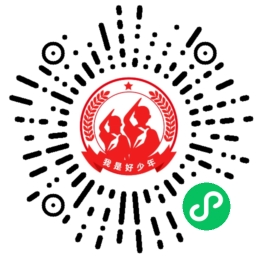 3.编发以艺术为载体的党史学习资料和“读懂中国”、“强国有我”优秀作品展播。汇集以美术、音乐、电影等艺术为载体的党史学习资料，结合央视网的丰富资源，按照美术音乐作品和新老电影的党史资料整理出专题学习内容，拟计划在7、8月每周推出一期。收集展示参加教育部关工委举办的“读懂中国——共话百年奋斗 争做时代新人”和“新时代好少年——强国有我”主题活动优秀成果作品，拟计划于9月展播。收看方式：打开微信扫一扫右方“好少年成长服务平台”微信公众号二维码，点击关注，即可收到推送的专题内容和展播作品。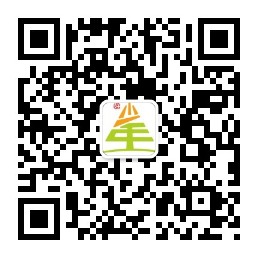 五、活动联系活动由省教育系统关工委“新时代好少年”主题教育活动组委会负责实施，请各参加学校至少选派一名负责老师添加“小阅老师（组委会）”微信（微信号：18396531558），便于活动开展的联系沟通。组委会联系人：黄建勇    电话：18950443764              林彩蝶    电话：18201761895